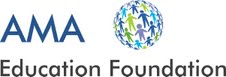 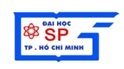 ĐƠN XIN HỌC BỔNG AMAAPPLICATION FOR AMA SCHOLARSHIPNăm học/School year: 2019 – 2020Sinh viên/BA 	Thạc sỹ/MA 		Tiến sỹ/PhD BÀI PHÁT BIỂU CÁ NHÂNPERSONAL STATEMENTBài phát biểu cá nhân là một bài viết tường thuật về cá nhân bạn, có thể bao gồm những thông tin về quá trình trưởng thành, sở thích, định hướng nghề nghiệp... Bài phát biểu cá nhân phải đáp ứng các tiêu chí sau:Tối đa 600 từNêu lên lý do vì sao Quỹ học bổng AMA nên trao học bổng cho bạnCó thể đánh máy hoặc viết tayCó thể viết bằng tiếng Anh hoặc tiếng Việt hoặc cả haiBạn có thể tham khảo một số câu hỏi gợi ý dưới đây:Viết về hoàn cảnh hoặc kinh nghiệm sống, những thách thức hay thành công bạn có... Và những điều này thúc đẩy bạn tiếp tục theo đuổi nền giáo dục cao hơn như thế nào?Mục tiêu của bạn là gì và kế hoạch thực hiện những mục tiêu này, đặc biệt là bằng cấp/chuyên ngành bạn đang theo học sẽ giúp bạn đạt được những mục tiêu đề ra thế nào.Lý do muốn trở thành giáo viên hoặc làm việc trong lĩnh vực giáo dục?Lý do xứng đáng được nhận học bổng AMA và việc nhận được học bổng sẽ giúp bạn điều gì và như thế nào?A personal statement is an essay about yourself. This can be your maturing process, hobbies, career orientation… Your personal statement has to meet following requirements:Maximum 600 wordsState why AMA Education Foundation should award a scholarship to youCan either be typewritten or handwrittenCan be in English or Vietnamese or bothYou can refer the questions below to write it:Background and life experiences including any challenges or successes. How these experiences prompted you to pursue higher education?Education, career, life goals, and your plan for achieving these goals, including how your degree/major will help you achieve your goals.Why do you want to teach or work in the field of education?Why do you deserve to receive this scholarship, and how receiving a scholarship will help you achieve your goals?Viết bài phát biểu cá nhân tại đây/Write your personal statement here: ________________________________________________________________________________________________________________________________________________________________________________________________________________________________________________________________________________________________________________________________________________________________________________________________________________________________________________________________________________________________________________________________________________________________________________________________________________________________________________________________________________________________________________________________________________________________________________________________________________________________________________________________________________________________________________________________________________________________________________________________________________________________________________________________________________________________________________________________________________________________________________________________________________________________________________________________________________________________________________________________________________________________________________________________________________________________________________________________________________________________________________________________________________________________________________________________________________________________________________________________________________________________________________________________________________________________________________________________________________________________________________________________________________________________________________________________________________________________________________________________________________________________________________________________________________________________________________________________________________________________________________________________________________________________________________________________________________________________________________________________________________________________________________________________________________________________________________________________________________________________________________________________________________________________________________________________________________________________________________________________________________________________________________________________________________________________________________________________________________________________________________________________________________________________________________________________________________________________________________________________________________________________________________________________________________________________________________________________________________________________________________________________________________________________________________________________________________________________________________________________________________________________________________________________________________________________________________________________________________________________________________________________________________________________________________________________________________________________________________________________________________________________________________________________________________________________________________________________________________________________________________________________________________________________________________________________________________________________________________________________________________________